A short summary of the project  (Groningen, Holland)The purpose of our study visit to the Noorderpoort in Groningen (Holland) was to study and find out more about the so called „Holland modell” in the field of vocational training, the aspects of the activities and management. In the past 8 years the school system in Hungary went through two integration process, the first in year 2004-2005 when 16 Regional Integrated Vocational Center (TISZK) were set up, and then in 2008 when the number of educational centers went up to 85. By the legislative definition the TISZK is a vocational educational task-management orientated center with centralized practical placement. Later TISZK system lost its organizing role and rather became a flexible company of schools without geographic bounds. Their existence became ambivalent: both real and informal. The original idea of setting up the network of TISZK was to create an optimal system of vocational education which work on a cost-effective, economy-orientated basis. Later it turned out that the fragmented structure of the vocational education system has chamnged only in statistic reports, and not in fact. Nowadays we are facing a new wave of integration, the government  -following the „Holland modell” (the Regionaal Opleidigen Centrum)-  want to integrate all the existing vocational schools into 55 TISZK. The members of the group at the study visit are all experts on the field of vocational training (organizers and trainers). Our host organization is the biggest regional vocatiuonal educational institution integrating 22 schools, educating 19000 students in Groningen, the Netherland. During our study visit we would like to find answers on their experience and results in education, advantages and disadvantages of the Holland modell, is the management-type decision-making is preferred to the pedagogical-type, and if so, does it have influence ont he quality of the education. We fulfilled all the targeted aims, and got our answers to all of the questions during the five working days in Groningen.Békéscsaba, 2014. április 25.							Szikszai Csaba							 osztályvezető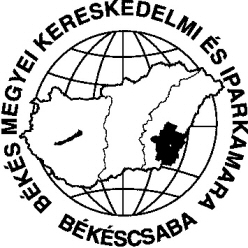 BÉKÉS MEGYEI KERESKEDELMI ÉS IPARKAMARAChamber of Commerce and Industry of Békés CountyBékéscsaba, Penza ltp. 5. H-5601 Pf.: 135. Tel./Fax:(36-66) 324-976, 451-775	email: bmkik@bmkik.hu	web: www.bmkik.hu